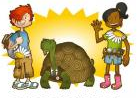 NAVODILA ZA IZVAJANJE PROJEKTA »RAZISKOVALCI BIOTSKE RAZNOVRSTNOSTI«Korak: VPIS PODATKOV PRIJAVA NA PROJEKTNa pričetku moramo sodelujoče v projektu vpisati v mednarodno bazo podatkov. V zvezi s tem vas prosimo, da nam do 25. 10. 2019 posredujete naslednje podatke:naziv in naslov ustanove,elektronski naslov vodje projekta,število vzgojiteljev/pomočnikov/učiteljev, ki bodo kakorkoli sodelovali pri izvajanju projekta,število sodelujočih otrok/učencev.... oziroma izpolnite Prijavnico na projekt. Prosimo, da projekt označite tudi v Ekoaplikaciji.Korak: PREGLEDanketaKratka anketa oz. obrazec, ki vam je na voljo na spletni strani, se izpolnjuje na  začetku in na koncu šolskega leta. Navodila za izvedbo so vam na voljo na spletni  strani projekta. Poleg navodil in anket, vam je na voljo tudi Obrazec za vrednotenje. Prvič nam izpolnjen Obrazec za vrednotenje posredujte, ko zaključite z anketo na začetku projekta (do 29. 11. 2019), drugič  nam Obrazec za vrednotenje posredujte ob zaključku projekta (do 29.5.2020) na naslov: biotskaraznovrstnost@gmail.com ali info@ekosola.sikartiranje opazovanega življenjskega okolja (nagrada za najboljše tri zemljevide/makete)Primeri dobrih praks in navodila za zapisovanje in označevanje podatkov v zvezi z opazovanjem v izbranem življenjskem prostoru ali habitatu so vam na voljo na Kartiranje opazovanega območja in Exposure Slovenija .Z otroki/učenci v okolici vrtca/šole določite manjše območje, ki ga boste spremljali tekom leta (npr. del travnika, parka, otroškega igrišča …). V primeru, da ste izbrali del trate ob ustanovi, zaprosite hišnika, da vašega  opazovalnega območja ne kosi (opazovalno območje označite - zakoličite ali postavite ograjico). Z otroki/učenci naredite načrt – karto/zemljeid/maketo opazovalnega območja in zabeležite prisotne vrste (živali npr.: pikapolonica, mravlja, metulj, deževnik, kos …, rastline npr.: trpotec, regrat, marjetica …). Učenci/otroci naj na narejeni karti/zemljevidu/maketi opazovalnega območja označijo opažene živali in rastline - le te lahko narišejo ali nalepijo fotografije. Fotografije kart/zemljevidov/maket opazovanega območja pošljite skupaj z zaključnim poročilom do 25. 5. 2020 na naslov: biotskaraznovrstnost@gmail.com ali info@ekosola.siNagradili bomo tri primere najkreativnejših zemljevidov/maket opazovanega območja.Korak: UKREPPriporočamo izvajanje poljubnih dejavnosti za spoznavanje živalskih vrst v okolici vaše šole/vrtca (npr.: izdelava lojnih pogač, ptičjih hišk, postavitev hotela za žuželke in opazovanje vrst skozi vse leto). Spoznavanje rastlinskih vrst – kalitev semen.Z otroki/učenci poizkusite povečati število vrst in število osebkov v vašem opazovalnem območju (npr. na opazovano območje postavite kamen, les, ptičjo hiško …).Primeri dobrih praks so vam na voljo na Exposure Slovenija .Korak: SPREMLJANJE IN VREDNOTENJESe je na vaše opazovalno območje naselila nova žival? Je na vašem opazovalnem območju zrasla kakšna nova rastlina?Se je število opazovalnih živali povečalo ali zmanjšalo?Se je število opazovalnih rastlin povečalo ali zmanjšalo?Spremembe označite na vašem zemljevidu/maketi opazovanega območja.  Fotografije kart/zemljevidov/maket opazovanega območja pošljite skupaj z zaključnim poročilom do 25. 5. 2020 na naslov: biotskaraznovrstnost@gmail.com ali info@ekosola.siNAGRADILI BOMO 3 NAJZANIMIVEJŠE ZEMLJEVIDE/MAKETE OPAZOVANEGA OBMOČJA. NAGRADE BOMO PODELJENE NA KONFERENCI KOORDINATORJEV PROGRAMA EKOŠOLA 2020/2021.Korak: POROČILO Do 29. 5. 2020 na naslov: biotskaraznovrstnost@gmail.com ali info@ekosola.si pošljite obrazec Zaključno poročilo, Obrazec za vrednotenje rezultatov ankete (rezultati druge ankete) in fotografijo končnega zemljevida/makete opazovanega območja.V zaključno poročilo boste zapisali 2 dejavnosti (vsaka do 200 besed) ter za vsako priložili 5 fotografij. Iz poslanih poročil bomo pripravili kratko objavo za spletno stran Exposure Slovenija, Facebook skupina Raziskovalci biotske raznovrstnosti in Twitter . Vabimo vas, da aktivnosti vaših mladih raziskovalcev delite z nami preko celotnega šolskega leta. V kolikor boste že prek šolskega leta poslali 2 primera dobrih praks za objavo, to zabeležite na Zaključnem poročilu (zapišite, da ste primera že oddali). V tem primeru izpolnite le podatke o sodelujočih, ter dodajte še Obrazec za vrednotenje rezultatov ankete (rezultati druge ankete) in fotografijo končnega zemljevida/makete opazovanega območja.Zaradi objav vas prosimo, da fotografije posredujte ločeno od besedila, v jpg. formatu. Na spletni strani projekta Exposure Slovenija so vam na voljo primeri dobrih praks šolskega leta 2016/2017, 2017/2018 in 2018/2019. Sproti bomo objavljali tudi vaše prispevke.NAGRADILI BOMO 3 NAJBOLJŠE OBJAVLJENE DOBRE PRAKSE, KI NAM JIH BOSTE POSREDOVALI. NAGRADE BOMO PODELJENE NA KONFERENCI KOORDINATORJEV PROGRAMA EKOŠOLA 2020/2021.Vaši prispevki, objavljeni na Exposure spletni strani, so na voljo in v pomoč vsem sodelujočim in sponzorju projekta Toyota Motor Europe. Na spletni strani projekta lahko najdete tudi povezave do dobrih praks iz partnerskih držav.Vse knjižice in pripomočki na spletni strani projekta so pomožna literatura, in sicer: Veliki lov na rastline (priročnik), Darwinovi opazovalci (5 – 6 let), Darwinovi raziskovalci (6 – 7 let), Darwinovi misleci (7 – 8 let), Darwinovi zbiralci (8 – 9 let), Darwinovi preiskovalci (9-10 let), ID ključi.